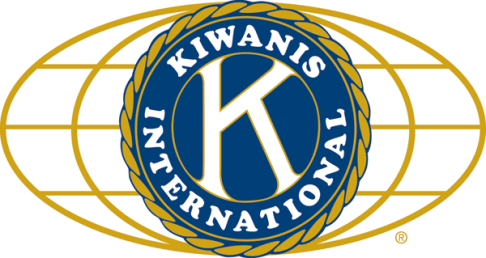 	LUNCH:  Chicken and rice, lasagna, corn, salad, and cookies.			.		SONG:   America the Beautiful, led by Bill C.			Invocation:  Joe G. ANNOUNCEMENTS, EVENTS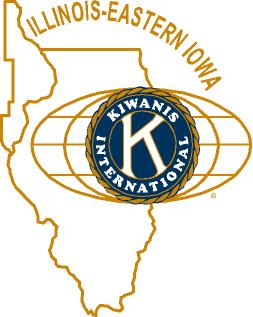 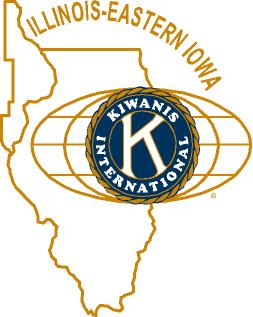 				and OPPORTUNITITESOur Next Interclub: May 8, 2017 Sycamore to DeKalb 5:30 pm. Elks Club.April is Meals on Wheels month for us. Don’t forget your date(s)! Beanzie is only 3 months away! Meeting April 27, 5:30 pm at Rosita’s. Aktion Club is having a tea on June 3 (2 to 4pm), tickets are $10. Contact Mollie at mwang@ohinc.org (815 991-2990) St. Paul’s Lobster Boil – May 20th.  Order needs to be in by May 15th. Live or cooked.  $18-20. There’s a furniture moving opportunity for a local woman.  See Joe G.Meals for Moms. Monday, May 8, 11:30 – 1 pm.  Call VAC for tickets.  ($40).Officer slate (Moved by Bill F/Paul S):  Prez Bob Higgerson, Prez-Elect Roger Seymour, VP Sue Doubler, Treasurer: Lisa Small; Asst Treas Al Mueller; Secretary: Ken Doubler, Asst Secy: Jerry Wahlstrom.  IPP Joe Gastiger.  Tony Chulick will replace Al on the board. Continuing Board: Debbie Madeley, Steve Cichy, Betty Hampa, Bill Finucane. New board:  Jack Goodrich, Toney Xidis, Bill Cummings, Colleen Bredeson.  Unanimously approved.DeKalb Club Pancake Day: John Rey was here hawking tix for the May 6 event.  $7 gets you a pancake.  A big pancake.MLB’s Pitch Hit and Run, and the Jr. Home Run Derby will be held at Katz Park on Sunday May 7th from 1 to 5 pm. (Rain location: DeKalb Sports & Rec center). Volunteers are welcome!! If you’re interested, contact Steve at slux1@niu.edu or Bill F.The DeKalb County Barn tour will be Saturday, August 12, 2017, 9 am to 4pm.  See Jennie.Toiletries- We’re collecting these for Safe Passage.Sue – DUES ARE DUE! (Same as the old dues).Joan is collecting box tops and Coke lids. General Mills products, helps local schools.AKtion Club is collecting aluminum cans and other recyclable materials.P. o. P. / H e a l t h   B o xNo news is good news.	  PROGRAM       Former Kish Kiwanian Deanna Cada spoke to us on an issue of particular interest to a couple of our members – mental health. Deanna has a long history of service in the community.  She is currently the Director of the DeKalb County Community Mental Health Board. They are a funding body, dispersing local tax dollars to local governmental and non-profit behavioral health providers. Some of these include Adventure Works, Hope Haven, Safe Passage, Penguin Project, and a bunch of others. The DCCMHB provides a stable source of income that allows these agencies to stay in business. They’ve been around for 50 years.  Part of the challenge of providing mental health services is overcoming the stigma that has traditional been associated with these issues. The aftermath of the Fairdale tornado was a good example of this. Suicide prevention is an area that DCCMHB is going to be focusing on this year. For service information, the Board is developing a Dial 2-1-1 program. The goal is to have it ready by early June. You can find the Board at the Community Outreach Building on the Health Department’s campus (off Annie Glidden Road) or at http://dekalbcounty.org/MentalHealth/.Heard around the tables:We had a nice chat with the Circle-K students. Quote for the Day“It’s never overreacting to ask for what you want and need.” - Amy PoehlerUPCOMING PROGRAMS: (Why not invite a guest? – that could also mean a prospective member!)	May   3	BOARD MEETING			@ the Lincoln Inn	May 10	Drew VandeCreek			NIU Library Digitization	May 17	Ken Doubler/Ralph Sherman	Survey Results/Show Wrap-up	May 24	Chuck Carroll			Escape from the WTC on 9/11	May 31	Marv Kombrink			Canine Companions	June 7	BOARD MEETING			@ the Lincoln Inn	June 14	Interclub @ Faranda’s		4-H Winners	June 21	DCCF					Youth Engaged in PhilanthropyToday’s Attendance:				28Kish Kiwanians   3K family John Rey (DeKalb), Monique, Noah (Circle-K)  0Other Guests: Steve Lux  1Speaker:  Deanna32TOTAL